Отчет о мероприятиях, посвященных  77 летию Победы в Великой Отечественной войне .1. Литературно-историческая композиция «Поклонимся великим тем годам"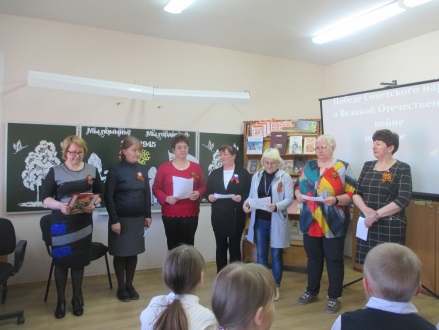 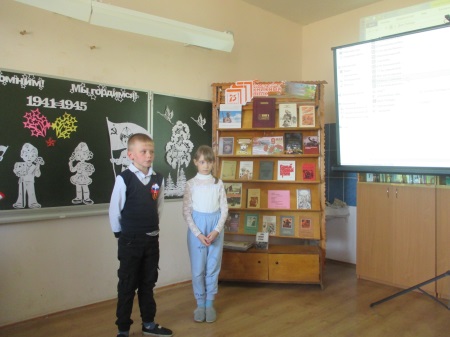 2. Кросс мира , посвященный Победе в Великой Отечественной войне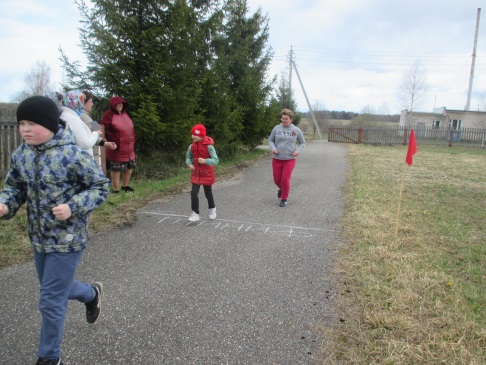 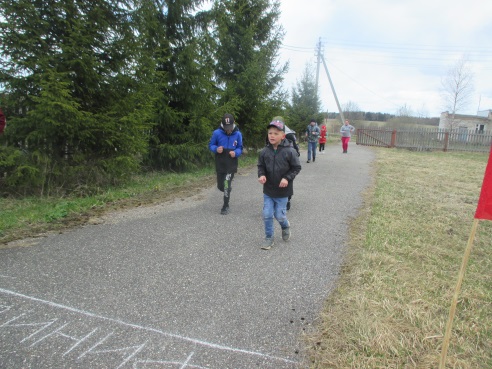 3. Участие обучающихся в Акции «Бессмертный полк».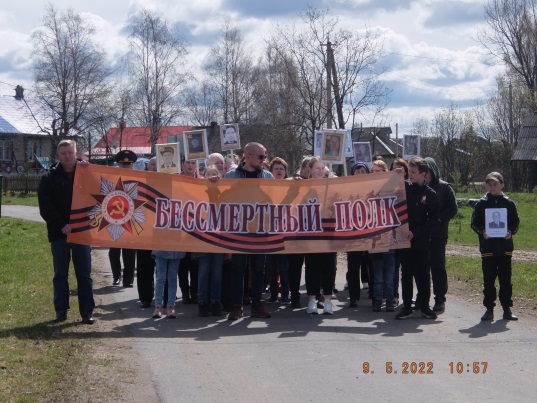 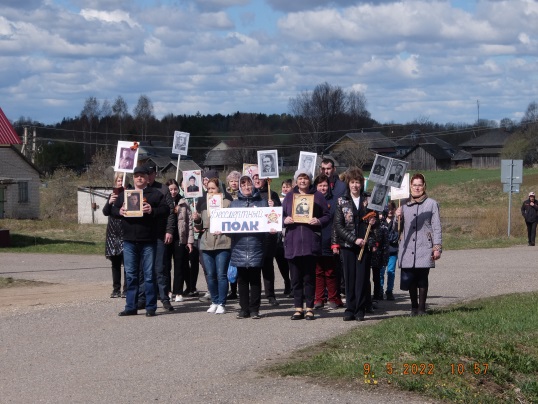 4. Урок  Памяти «Расскажу о своем отце»(встреча с детьми ветеранов Великой Отечественной войны) 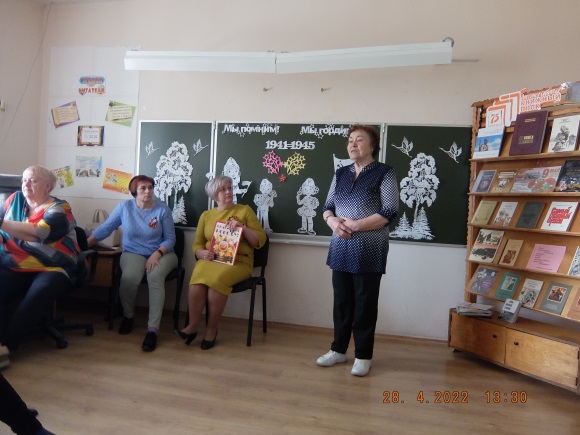 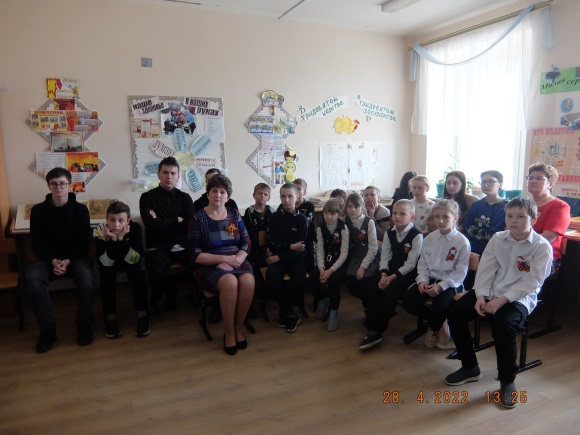 5. Субботник  по благоустройству территории у памятника .6. Вахта Памяти с возложением венков к памятнику павшим, митинг на День Победы.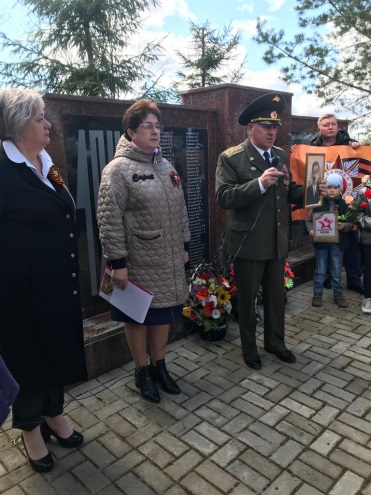 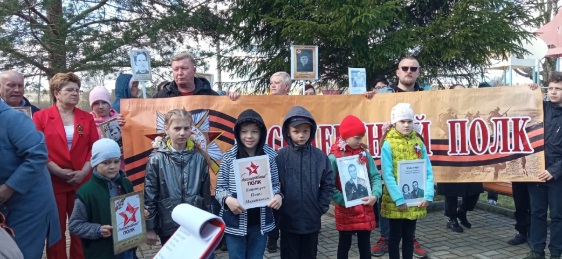 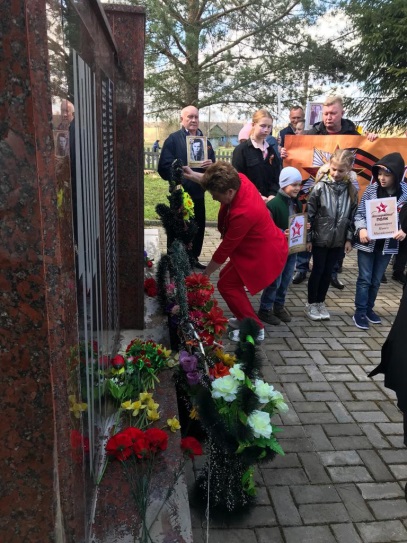 7. Книжная выставка «Бессмертный книжный полк»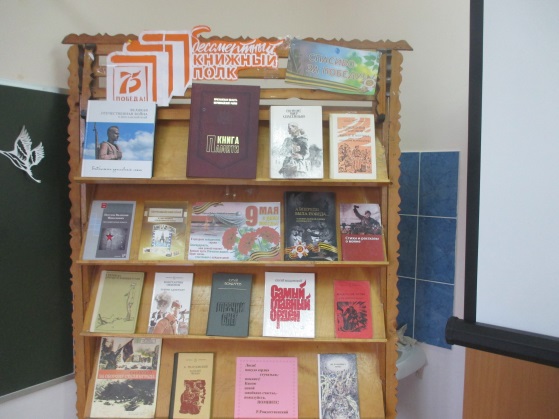 8.Акция «Окна Победы»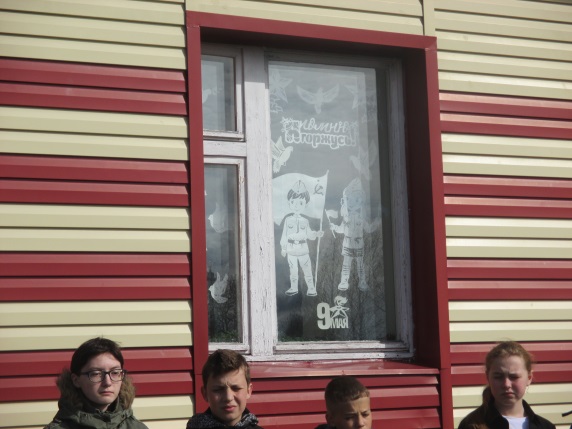 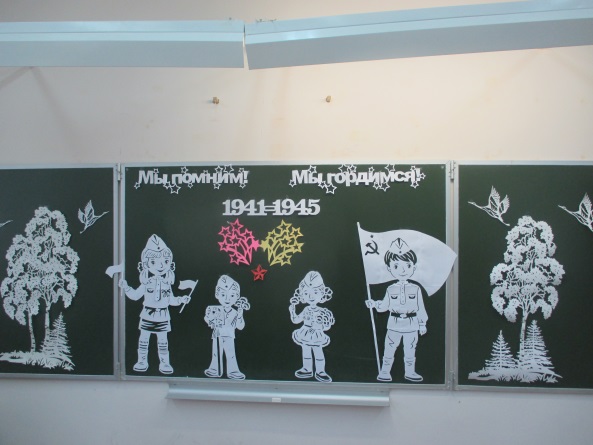 9 .Просмотр фильмов о войне.10. Агитбригада «Мы –правнуки Победы»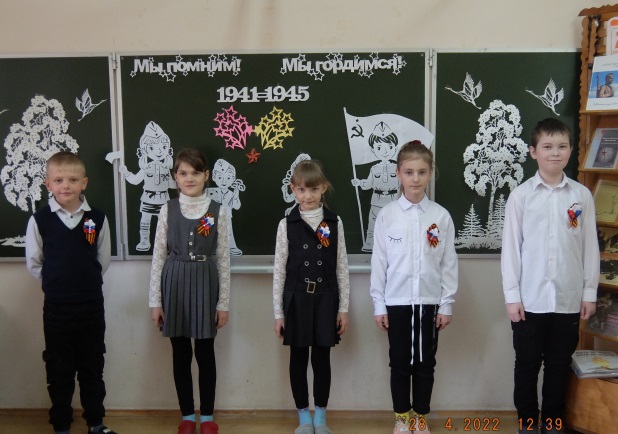 11. Субботник по уборке территории вокруг школы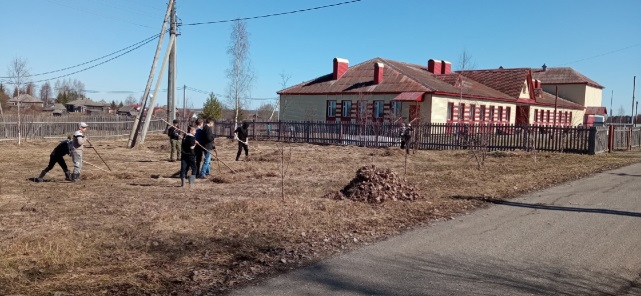 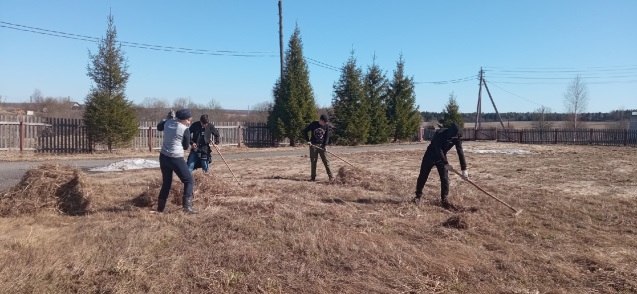 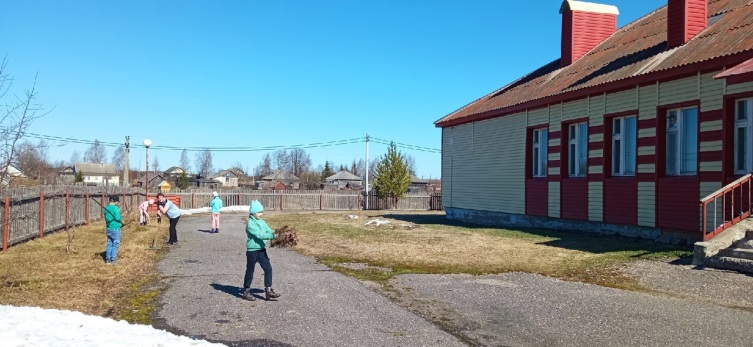 